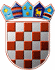                      REPUBLIKA HRVATSKA           KRAPINSKO-ZAGORSKA ŽUPANIJA                     Povjerenstvo za provedbu Oglasa             za prijam u službu u Upravni odjel za                          financije i proračunKLASA: 112-03/23-01/05URBROJ: 2140-07/1-23-8Krapina, 06. prosinca 2023. Na temelju članka 20. stavka 4. alineje 3. Zakona o službenicima i namještenicima u lokalnoj i područnoj (regionalnoj) samoupravi („Narodne novine“, broj 86/08., 61/11., 4/18. i 112/19.), Povjerenstvo za provedbu Oglasa za prijam u službu u Upravni odjel za financije i proračun upućujePOZIV NA PRETHODNU PROVJERU ZNANJA I SPOSOBNOSTIDana 13. prosinca 2023. godine (srijeda) s početkom u 8:00 sati u zgradi sjedišta Krapinsko-zagorske županije u Krapini, Magistratska 1, u dvorani za sastanke, održati će se postupak prethodne provjere znanja i sposobnosti kandidata za prijam u službu u Upravni odjel za financije i proračun, a temeljem Oglasa za prijam u službu na određeno vrijeme u Upravni odjel za financije i proračun KLASA: 112-03/23-01/05, URBROJ: 2140-07/1-23-1) zbog obavljanja poslova čiji se opseg privremeno povećao, za radno mjesto viši referent u računovodstvu. Oglas je  objavljen pri Hrvatskom zavodu za zapošljavanje Područnom uredu Krapina i na službenoj mrežnoj stranici Krapinsko-zagorske županije www.kzz.hr  17. studenoga 2023. godine.Formalne uvjete propisane Oglasom ispunjava i može pristupiti prethodnoj provjeri znanja i sposobnosti za navedeno radno mjesto, kandidatkinja sljedećih inicijala: M. H. Š.Kada pristupe testiranju, pozvani su dužni predočiti osobnu iskaznicu radi identifikacije. Ako tko od pozvanih ne pristupi testiranju, smatrati će se da je prijava na Oglas povučena. Opis poslova, podaci o plaći, način obavljanja prethodne provjere znanja i sposobnosti kandidata i iz kojeg područja te pravni i drugi izvori za pripremanje kandidata za prethodnu provjeru znanja i sposobnosti objavljeni su u na web stranici Krapinsko-zagorske županije: https://kzz.hr/natjecaj/oglas-za-prijam-u-sluzbu-na-odredeno-vrijeme-u-uo-za-financije/. Prethodnu provjeru znanja i sposobnosti provodi Povjerenstvo za provedbu Oglasa za prijam u službu u Upravni odjel za financije i proračun.Ovaj Poziv objaviti će se na web stranici Krapinsko-zagorske županije, www.kzz.hr  i na Oglasnoj ploči Krapinsko-zagorske županije u prizemlju zgrade sjedišta Krapinsko-zagorske županije u Krapini, Magistratska 1.                                                                                    PREDSJEDNICA POVJERENSTVA                                                                                                       Dijana Marmilić